SLAM DUNK SCHEDULE PRESENTATION6/23/2015Program Type: Peulat erevDuration of Program: 45 MinSuggested Edah: AmitzimProgram Summary: Campers will become Familiar with the schedule by making slam dunks into a small hoop based on the part of the day.Overall Goal/Themes: Becoming familiar with the schedule.Supplies/Resources Needed: --Small basketball hoop-balls with pictures taped to each ball (one for each camper) Ideal Location and Room Setup: Indoors: Beit Am Gadol, BBall hoop in middleStaff Preparation and Roles: All staff will gather the campers in a circle and give each one a ballWe will go through the schedule and at each part, the camper who has the corresponding perek’s ball (with the right picture on it) will get up, high five the other person with the matching picture and make a slam dunk!Appendices/Additional Files: Pictures for the ballsAuthors:Max Beede, Ophir Peleg, Avi Young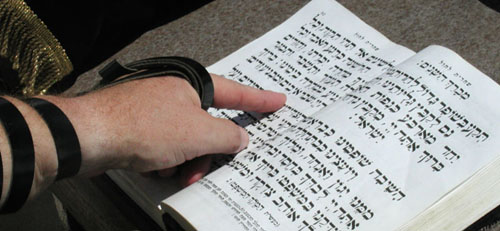 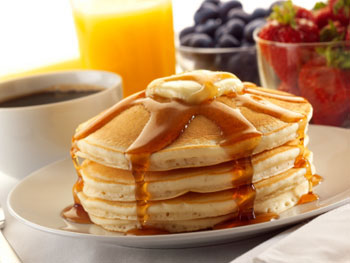 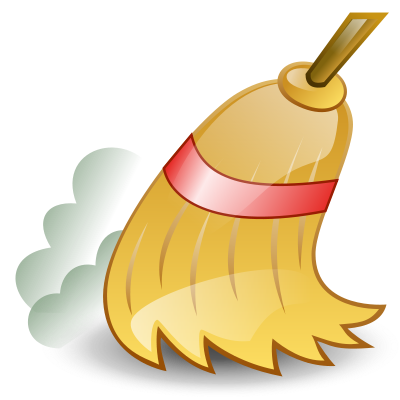 Chug aleph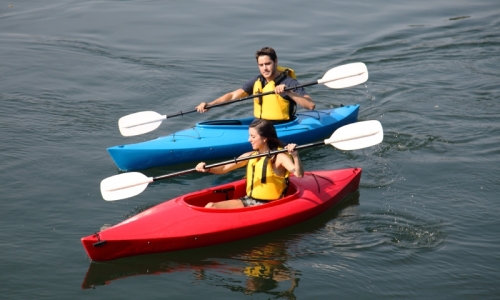 sport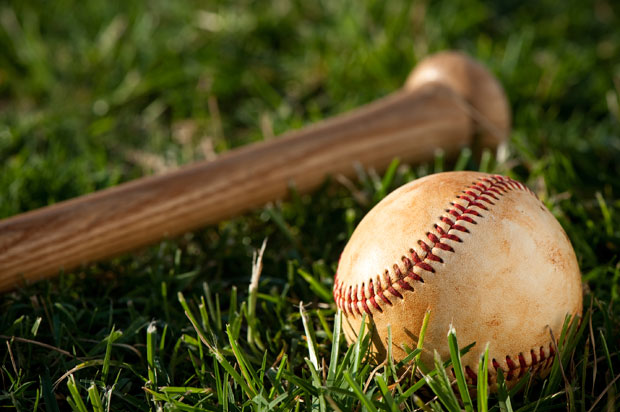 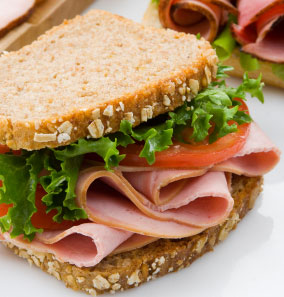 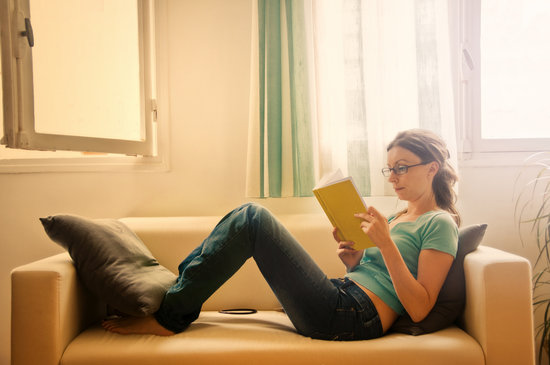 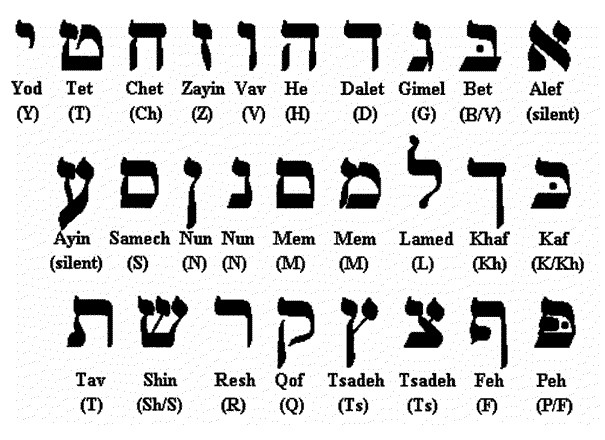 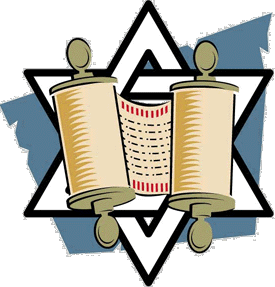 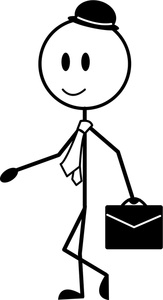 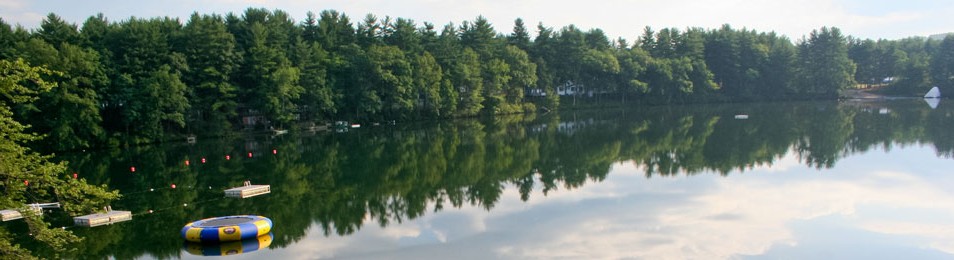 chug gimme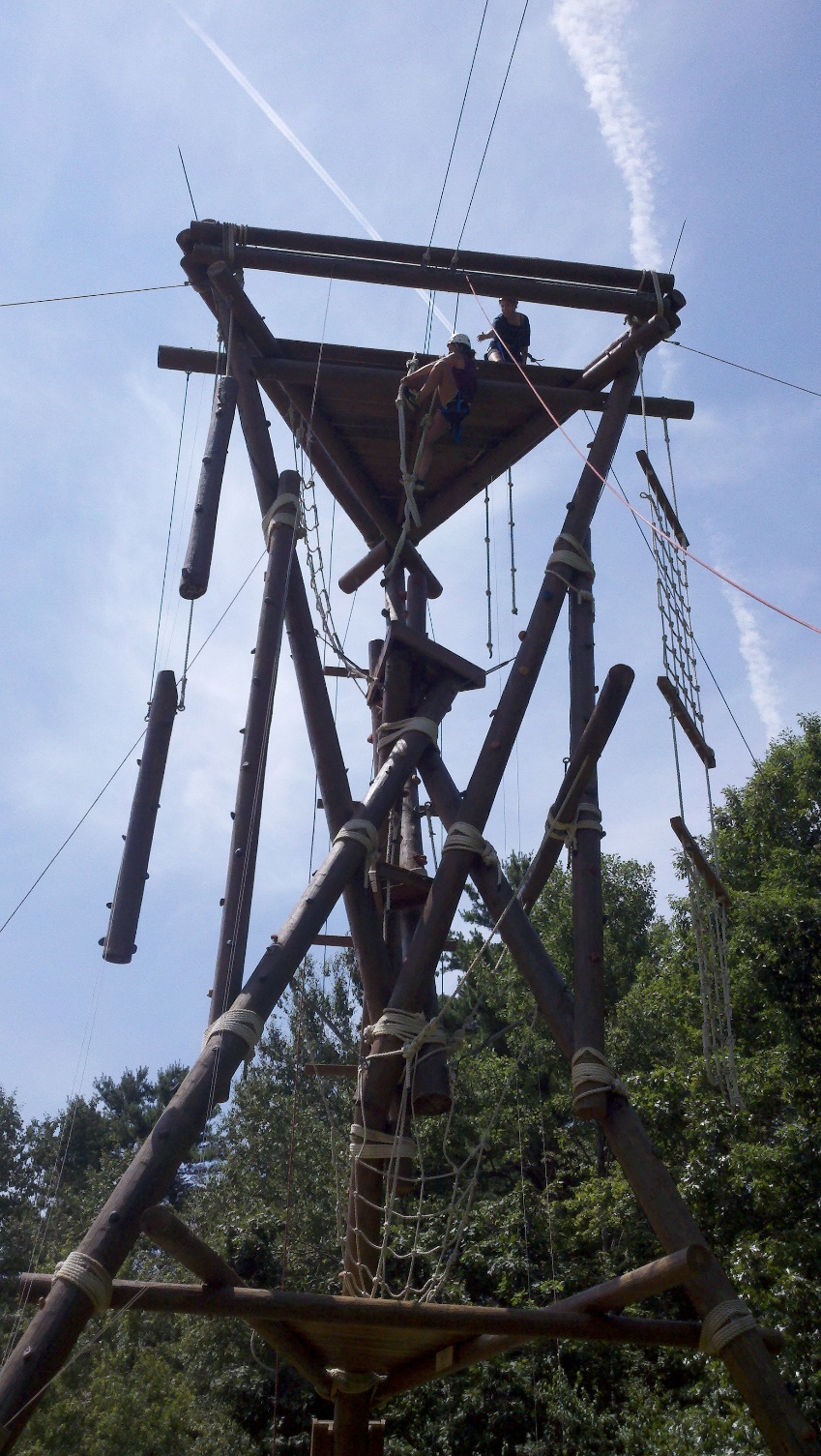 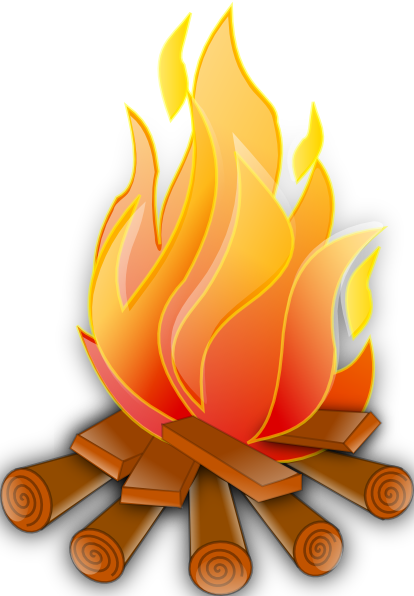 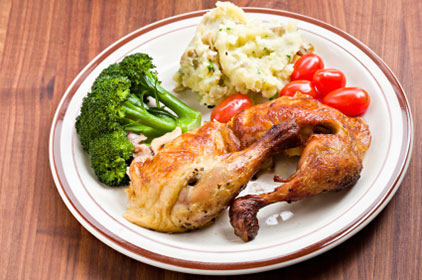 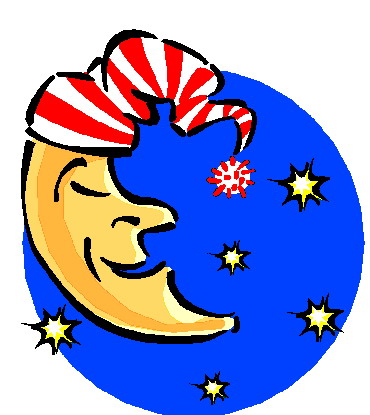 